1	الندوة العالمية للمعايير (GSS-16)1.1	عُقدت الندوة العالمية الثالثة للمعايير (GSS-16) يوم 24 أكتوبر 2016 في الحمامات، تونس، بناءً على دعوة كريمة من حكومة تونس.2.1	جمعت الندوة العالمية للمعايير لعام 2016 بين قادة الفكر لمناقشة أفضل الطرق التي يمكن بها لجهود التقييس أن تراعي اعتبارات الأمن والخصوصية والثقة. وناقشت الندوة المبادئ التنظيمية للأمن والخصوصية والثقة؛ وكيفية استجابة الصناعة لتوقعات المستعملين النهائيين فيما يتعلق بالأمن والخصوصية والثقة؛ ونهج هيئات وضع المعايير فيما يتعلق بالأمن والخصوصية والثقة.3.1	وشجعت الندوة واضعي السياسات والمنظمين وممثلي الصناعة (ومنهم مقدمو الحلول والمشغلون) على تعزيز الالتزام بمبادئ الخصوصية عند التصميم وتقييم أثر الخصوصية وتطوير التكنولوجيات المعززة للخصوصية، مذكّرة بأن الخصوصية وحماية البيانات يشكلان القيم الأساسية للأفراد والمجتمعات، وبأن الإعلان العالمي لحقوق الإنسان ينص على أن الخصوصية حق أساسي. وتم تسليط الضوء على تبادل معلومات التهديدات السيبرانية فيما بين الوكالات الحكومية والأطراف الفاعلة في القطاع الخاص، باعتباره أمراً له أهمية خاصة في زيادة قدرات الأمن السيبراني، وهو رأي عُبر عنه بكثافة من جانب مسؤولي الأمن السيبراني في القطاع الخاص طوال مناقشات الندوة.4.1	وأكدت الندوة أن الشفافية والسلامة التكنولوجية أمران ضروريان في جهود الأطراف الفاعلة في الصناعة من أجل حماية المستهلكين وكسب ثقتهم. وتعد الحوسبة الكمومية من التهديدات المحتملة البادية في الأفق مما جعل مسؤولي الأمن يتفقون بشكل عام على أنها ستؤدي إلى عدم كفاية طرائق التجفير التقليدية، كما حث العديد من المتحدثين في الندوة المشاركين على ترتيب أولويات تطوير تكنولوجيات كمومية آمنة.5.1	وتم تشجيع مجتمع التقييس على اعتماد مفهوم للخصوصية من خلال التصميم مع إيلاء العناية الواجبة لاعتبارات الخصوصية خلال عملية التقييس بأكملها. وأكدت الندوة على قيمة البرمجيات مفتوحة المصدر في مواجهة التحديات المتعلقة بالأمن والخصوصية والثقة وشجعت على مواصلة الجهود من أجل تمكين تبادل الأعمال بين مجتمعي البرمجيات مفتوحة المصدر والتقييس من أجل ضمان عمليات تنفيذ لبرمجيات عالية الجودة والأمن.6.1	وستساعد مناقشات الندوة الاتحاد على تحقيق ولايته المتمثلة في "بناء الثقة والأمن في استعمال تكنولوجيا المعلومات والاتصالات"، خاصة في دعم تهيئة البيئة الموثوقة لتكنولوجيا المعلومات والاتصالات الضرورية لتحقيق الإمكانات الكبيرة لأنظمة الاتصالات المتنقلة الدولية-2020 (الجيل الخامس (5G)) وإنترنت الأشياء والمدن الذكية المستدامة.2	الجمعية العالمية لتقييس الاتصالات لعام 20161.2	عُقدت الجمعية العالمية لتقييس الاتصالات لعام 2016 في الفترة من 25 أكتوبر إلى 3 نوفمبر 2016، في الحمامات، تونس بناءً على دعوة كريمة من حكومة تونس.2.2	وشارك في الجمعية 92 دولة عضواً و45 كياناً آخر و704 وفود.3.2	وافقت الجمعية على المهام المنوطة بلجان الدراسات الإحدى عشرة التابعة لقطاع تقييس الاتصالات وعينت الرؤساء ونواب الرؤساء للفريق الاستشاري لتقييس الاتصالات ولجان الدراسات التابعة لقطاع تقييس الاتصالات ولجنة التقييس المعنية بالمفردات. وتم تعيين خمسة رؤساء جدد للجان الدراسات وأكثر من 110 نواب رئيس، ينتمون إلى 34 بلداً منها 24 بلداً نامياً.4.2	راجعت الجمعية 31 قراراً واعتمدت 16 قراراً جديداً وألغت ستة قرارات. واعتمدت الجمعية أيضاً توصيتين من توصيات السلسلة ITU- A التي توجّه أعمال قطاع تقييس الاتصالات ووافقت على خمس توصيات جديدة أو مراجعة لقطاع تقييس الاتصالات الصادرة عن لجنة الدراسات 3 لقطاع تقييس الاتصالات. ويرد في الملحق قائمة بتوصيات قطاع تقييس الاتصالات الموافق عليها في الجمعية إلى جانب جميع القرارات ورأي واحد.الأثر على الميزانية5.2	ستكون زيادة التمويل ضرورية إذا أريد لقطاع تقييس الاتصالات تنفيذ جميع القرارات التي اتخذتها الجمعية. وقدّرت اللجنة 2 التابعة للجمعية والمعنية بمراقبة الميزانية أن الأثر المالي الإضافي لقرارات الجمعية الذي لم يؤخذ بالحسبان بعد في مشروع ميزانية قطاع تقييس الاتصالات للفترة 2019-2018 يتراوح بين 2,6 مليون فرنك سويسري و3,8 مليون فرنك سويسري. وفيما يلي البنود الرئيسية الواردة في تقرير اللجنة 2:1.5.2	القرار 44 "يدعو المجلس [...] إلى زيادة ما يُرصد في ميزانية قطاع تقييس الاتصالات للمنح، وللترجمة الشفوية وترجمة الوثائق في اجتماعات الفريق الاستشاري لتقييس الاتصالات ولجان الدراسات لقطاع تقييس الاتصالات والأفرقة الإقليمية للجان الدراسات". (القرار 67 بشأن اللغات يكلف مدير مكتب تقييس الاتصالات "بالاستمرار في ترجمة جميع التوصيات التي تتم الموافقة عليها حسب عملية الموافقة التقليدية (TAP) إلى جميع لغات الاتحاد"، و"بترجمة جميع تقارير الفريق الاستشاري لتقييس الاتصالات (TSAG) إلى جميع لغات الاتحاد"، و"بالاستمرار في الممارسة الخاصة بترجمة توصيات قطاع تقييس الاتصالات الموافَق عليها في إطار عملية الموافقة البديلة (AAP) مع إمكانية مضاعفة عدد الصفحات المترجمة من هذه التوصيات، في حدود الموارد المالية للاتحاد" و"باتخاذ الإجراءات المناسبة لضمان نشر المعلومات في الموقع الإلكتروني للاتحاد باللغات الرسمية الست للاتحاد على قدم المساواة وفي حدود الميزانية المتاحة وفقاً لقرار المجلس 1372".)2.5.2	القرار 77 يكلف مدير مكتب تقييس الاتصالات "بتنظيم ورش عمل مع المنظمات الأُخرى ذات الصلة من أجل بناء القدرات في مجال التوصيل الشبكي المعرّف بالبرمجيات [...]".3.5.2	القرار 89 بشأن تعزيز استخدام تكنولوجيات المعلومات والاتصالات لسدّ فجوة الشمول المالي، يُكلّف مدير مكتب تقييس الاتصالات، بالتعاون مع مديري المكتبين الآخرين، "بدعم إعداد تقارير وأفضل الممارسات بشأن خدمات الشمول المالي [...]"، و"بإنشاء منصة، أو التوصيل بالمنصات القائمة حيثما أمكن، للتعلّم من الأقران والحوار وتبادل الخبرات [...]"، و"بتنظيم حلقات دراسية وورش عمل [...]".القرارات الجديدة للجمعية العالمية لتقييس الاتصالات لعام 20166.2	القرار 83، يقترح خطوات لتقييم حالة تنفيذ قرارات الجمعية.7.2	القرار 84، ينص على أن تقوم لجان دراسات قطاع تقييس الاتصالات (وخصوصاً لجنة الدراسات 3 لقطاع تقييس الاتصالات ومعها لجان الدراسات 2 و12 و17 لقطاع تقييس الاتصالات) بإعداد توصيات لحماية حقوق المستعملين والمستهلكين لا سيما في مجالات الجودة والأمن وآليات تحديد التعريفات.8.2	القرار 85، يلاحظ "الحاجة إلى زيادة إيرادات قطاع تقييس الاتصالات من خلال زيادة وتنويع مصادر إيراداته" ويكلف مدير مكتب تقييس الاتصالات بالمشاركة في الدراسة التي ستُعرض على المجلس في دورته لعام 2017 بشأن مصادر الإيرادات الإضافية.9.2	القرار 86 بشأن تيسير تنفيذ إعلان إفريقيا الذكية، يسعى إلى وضع توصيات لقطاع تقييس الاتصالات تهدف إلى تنفيذ التكنولوجيات الناشئة مع التركيز بوجه خاص على البلدان النامية.10.2	القرار 87 بشأن لوائح الاتصالات الدولية، يكلف مدير مكتب تقييس الاتصالات "بالاضطلاع بالأنشطة الضرورية في مجال اختصاص المدير من أجل التنفيذ الكامل للقرار 146 (المراجَع في بوسان، 2014) لمؤتمر المندوبين المفوضين والقرار 1379 للمجلس"، وبأن يقدم نتائج هذه الأنشطة إلى فريق الخبراء المعني بلوائح الاتصالات الدولية، ويكلف الفريق الاستشاري لتقييس الاتصالات بتقديم المشورة إلى مدير مكتب تقييس الاتصالات.11.2	القرار 88، ينص على أن تواصل لجنة الدراسات 3 لقطاع تقييس الاتصالات دراسة الآثار الاقتصادية لأسعار التجوال الدولي المتنقل.12.2	القرار 89، يرمي إلى الإسهام في الجهود العالمية المبذولة لتعزيز الشمول المالي؛ وتشجيع التعاون بين الهيئات التنظيمية للاتصالات وسلطات الخدمات المالية لإعداد وتنفيذ المعايير والمبادئ التوجيهية؛ وتشجيع استخدام أدوات وتكنولوجيات رقمية مبتكرة حسب الاقتضاء؛ ودفع عجلة الشمول المالي للجميع.13.2	القرار 90، يؤكد الحاجة إلى بحث مزايا وعيوب تنفيذ مشاريع المصادر المفتوحة فيما يتعلق بعمل قطاع تقييس الاتصالات. تُكلَّف جميع لجان الدراسات المعنية في قطاع تقييس الاتصالات بدعم استخدام مشاريع المصادر المفتوحة. ويدعى فريق العمل التابع للمجلس والمعني بالموارد المالية والبشرية "إلى تقييم الآثار المالية المحتملة على الاتحاد المترتبة على تنفيذ هذا القرار".14.2	القرار 91، يطلب أن ينظّم مكتب تقييس الاتصالات ويحتفظ بمستودع معلومات إلكتروني عن خطط الترقيم التي ينشرها قطاع تقييس الاتصالات، مع مراعاة المساهمات المقدمة من لجنة الدراسات 2 لقطاع تقييس الاتصالات.15.2	القرار 92، يعزز التعاون والتنسيق بشأن أنشطة التقييس المتعلقة بالجوانب غير الراديوية للاتصالات المتنقلة الدولية (وخاصة الاتصالات المتنقلة الدولية-2020) "لضمان حل قياسي مثمر وعملي لصناعة تكنولوجيا المعلومات والاتصالات على الصعيد العالمي".16.2	القرار 93 بشأن التوصيل البيني لشبكات الجيل الرابع وشبكات الاتصالات المتنقلة الدولية-2020 وما بعدها، ينص على "أن يتم في أقرب وقت ممكن إحراز تقدم".17.2	القرار 94، يكلف لجان الدراسات 13 و16 و17 و20 لقطاع تقييس الاتصالات "بتقييم التوصيات القائمة والتوصيات قيد الإعداد والتوصيات الجديدة فيما يتعلق بتكنولوجيا بيانات الأحداث القائمة على الحوسبة السحابية".18.2	القرار 95 بشأن جودة الخدمات التي يقدمها المشغلون، يرمي إلى "إطلاق مبادرات لإذكاء الوعي بأهمية إطلاع المستعملين باستمرار على جودة الخدمات التي يقدمها إليهم المشغلون"، وتوفير مراجع تساعد البلدان النامية وأقل البلدان نمواً في وضع إطار وطني لقياس الجودة يناسب إجراء قياسات جودة الخدمة وجودة التجربة".19.2	القرار 96، يستكشف سُبل ووسائل مكافحة وردع تزييف أجهزة الاتصالات/تكنولوجيا المعلومات والاتصالات والغش فيها، لحماية الصناعة والحكومات والمستهلكين من الأجهزة الزائفة والمغشوشة للاتصالات/تكنولوجيا المعلومات والاتصالات.20.2	القرار 97، ينص على مكافحة وردع سرقة الأجهزة المتنقلة.21.2	القرار 98، ينص على وضع توصيات لقطاع تقييس الاتصالات تهدف إلى تنفيذ إنترنت الأشياء والمدن والمجتمعات الذكية بما في ذلك، على سبيل الذكر لا الحصر، القضايا ذات الصلة بالتكنولوجيات الناشئة والصناعات الرأسية.الملحق – قائمة بقرارات الجمعية ورأيها وتوصيات قطاع تقييس الاتصالات الموافَق عليها ___________المجلس 2017
جنيف، 25-15 مايو 2017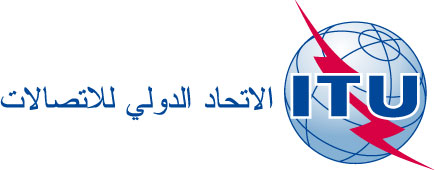 بند جدول الأعمال: PL 2.4الوثيقة C17/52-A24 يناير 2017الأصل: بالإنكليزيةتقرير من الأمين العامتقرير من الأمين العامتقرير بشأن الندوة العالمية للمعايير (GSS-16)
والجمعية العالمية لتقييس الاتصالات (WTSA-16)تقرير بشأن الندوة العالمية للمعايير (GSS-16)
والجمعية العالمية لتقييس الاتصالات (WTSA-16)ملخصتقدم هذه الوثيقة موجزاً عن الندوة العالمية للمعايير لعام 2016 والجمعية العالمية لتقييس الاتصالات لعام 2016.الإجراء المطلوبيرجى من المجلس الإحاطة علماً بالتقرير. وستُناقش الفقرتان 5.2 و13.2 تحت بند جدول الأعمال الخاص بالميزانية._________المراجعhttps://www.itu.int/en/ITU-T/wtsa16؛ https://www.itu.int/en/ITU-T/wtsa16/gss؛ تقرير اللجنة 2 (مراقبة الميزانية) إلى الجلسة العامةالقرار - العنوانالحالةالقرار 1 - النظام الداخلي لقطاع تقييس الاتصالات للاتحاد الدولي للاتصالاتمراجَعالقرار 2 - مسؤوليات لجان دراسات قطاع تقييس الاتصالات واختصاصاتهامراجَعالقرار 7 - التعاون مع المنظمة الدولية للتوحيد القياسي واللجنة الكهرتقنية الدوليةمراجَعالقرار 11 - التعاون مع مجلس العمليات البريدية للاتحاد البريدي العالمي في دراسة الخدمات المتصلة بقطاعي البريد والاتصالاتمراجَعالقرار 18 - مبادئ وإجراءات توزيع العمل على قطاعات الاتصالات الراديوية وتقييس الاتصالات وتنمية الاتصالات للاتحاد الدولي للاتصالات وتعزيز التنسيق والتعاون فيما بينهامراجَعالقرار 20 - إجراءات تخصيص وإدارة الموارد الدولية للترقيم والتسمية والعنونة وتحديد الهوية في مجال الاتصالاتمراجَعالقرار 22 - تفويض الفريق الاستشاري لتقييس الاتصالات بالتصرف بين دورات انعقاد الجمعية العالمية لتقييس الاتصالاتمراجَعالقرار 29 - إجراءات النداء البديلة على شبكات الاتصالات الدوليةمراجَعالقرار 31 - قبول كيانات أو منظمات للمشاركة كمنتسبين في أعمال قطاع تقييس الاتصالات للاتحاد الدولي للاتصالاتبدون تغييرالقرار 32 - تعزيز وسائل العمل الإلكترونية في أعمال قطاع تقييس الاتصالات للاتحاد الدولي للاتصالاتمراجَعالقرار 33 - مبادئ توجيهية بشأن الأنشطة الاستراتيجية لقطاع تقييس الاتصالات للاتحاد الدولي للاتصالاتأُلغيالقرار 34 - المساهمات الطوعيةبدون تغييرالقرار 35 - تعيين رؤساء لجان الدراسات التابعة لقطاع تقييس الاتصالات للاتحاد الدولي للاتصالات ونوابهم ورئيس الفريق الاستشاري لتقييس الاتصالات ونوابه، والحد الأقصى لمدة ولايتهممراجَعالقرار 38 - التنسيق فيما بين القطاعات الثلاثة للاتحاد الدولي للاتصالات في الأنشطة المتعلقة بالاتصالات المتنقلة الدوليةأُلغيالقرار 40 - الجوانب التنظيمية لعمل قطاع تقييس الاتصالات للاتحاد الدولي للاتصالاتمراجَعالقرار 43 - الأعمال التحضيرية الإقليمية للجمعيات العالمية لتقييس الاتصالاتبدون تغييرالقرار 44 - سد الفجوة التقييسية بين البلدان النامية والبلدان المتقدمةمراجَعالقرار 45 - التنسيق الفعّال لأعمال التقييس فيما بين لجان الدراسات في قطاع تقييس الاتصالات ودور الفريق الاستشاري لتقييس الاتصالات للاتحاد الدولي للاتصالاتمراجَعالقرار 47 - أسماء ميادين المستوى الأعلى للرمز القُطريبدون تغييرالقرار 48 - أسماء الميادين الدولية (المتعددة اللغات)بدون تغييرالقرار 49 - بروتوكول الترقيم الإلكتروني (ENUM)مراجَعالقرار 50 - الأمن السيبرانيمراجَعالقرار 52 - مكافحة الرسائل الاقتحامية والتصدي لهامراجَعالقرار 54 - إنشاء أفرقة إقليمية ومساعدتهامراجَعالقرار 55 - تشجيع المساواة بين الجنسين في أنشطة قطاع تقييس الاتصالات للاتحاد الدولي للاتصالاتمراجَعالقرار 57 - تعزيز التنسيق والتعاون فيما بين القطاعات الثلاثة للاتحاد الدولي للاتصالات في المسائل ذات الاهتمام المشتركأُلغيالقرار 58 - تشجيع إنشاء أفرقة استجابة وطنية في حالات الحوادث الحاسوبية، خاصة للبلدان الناميةبدون تغييرالقرار 59 - تعزيز مشاركة مشغلي الاتصالات من البلدان الناميةبدون تغييرالقرار 60 - مواجهة تحديات تطور نظام تعرف الهوية/الترقيم وتقاربه مع الأنظمة/الشبكات القائمة على بروتوكول الإنترنتبدون تغييرالقرار 61 - مواجهة ومكافحة اختطاف وسوء استعمال موارد الترقيم الدولية للاتصالاتبدون تغييرالقرار 62 - تسوية المنازعاتبدون تغييرالقرار 64 - توزيع عناوين بروتوكول الإنترنت وتسهيل الانتقال إلى الإصدار السادس لبروتوكول الإنترنت (IPv6) ونشرهمراجَعالقرار 65 - توفير معلومات رقم الطرف طالب النداء وتعرّف هويّة الخط الطالب وتحديد منشأ الاتصالمراجَعالقرار 66 - رصد التكنولوجيا في مكتب تقييس الاتصالاتبدون تغييرالقرار 67 - استعمال لغات الاتحاد على قدم المساواة في قطاع تقييس الاتصالات للاتحاد الدولي للاتصالاتمراجَعالقرار 68 - الدور المتطور لدوائر الصناعة في قطاع تقييس الاتصالاتمراجَعالقرار 69 - النفاذ إلى موارد الإنترنت والاتصالات/تكنولوجيا المعلومات والاتصالات واستعمالها على أساس غير تمييزيمراجَعالقرار 70 - نفاذ الأشخاص ذوي الإعاقة وذوي الاحتياجات المحددة إلى الاتصالات/تكنولوجيا المعلومات والاتصالاتمراجَعالقرار 71 - السماح للهيئات الأكاديمية بالمشاركة في عمل قطاع تقييس الاتصالات للاتحاد الدولي للاتصالاتأُلغيالقرار 72 - مشاكل القياس والتقييم المتعلقة بالتعرض البشري للمجالات الكهرمغنطيسيةمراجَعالقرار 73 - تكنولوجيا المعلومات والاتصالات والبيئة وتغير المناخمراجَعالقرار 74 - قبول أعضاء القطاع من البلدان النامية في أعمال قطاع تقييس الاتصالات للاتحاد الدولي للاتصالاتبدون تغييرالقرار 75 - مساهمة قطاع تقييس الاتصالات في تنفيذ نواتج القمة العالمية لمجتمع المعلومات، مع مراعاة خطة التنمية المستدامة لعام 2030مراجَعالقرار 76 - الدراسات المتعلقة باختبارات المطابقة وقابلية التشغيل البيني ومساعدة البلدان النامية والبرنامج المستقبلي المحتمل الخاص بعلامة الاتحادمراجَعالقرار 77 - تعزيز أعمال التقييس المتعلقة بالتوصيل الشبكي المعرّف بالبرمجيات (SDN) في قطاع تقييس الاتصالات للاتحاد الدولي للاتصالاتمراجَعالقرار 78 - تطبيقات ومعايير تكنولوجيا المعلومات والاتصالات من أجل تحسين النفاذ إلى خدمات الصحة الإلكترونيةمراجَعالقرار 79 - دور الاتصالات/تكنولوجيا المعلومات والاتصالات في إدارة المخلفات الإلكترونية الناتجة عن أجهزة الاتصالات وتكنولوجيا المعلومات والتحكم فيها وطرائق معالجتهابدون تغييرالقرار 80 - تقدير المشاركة الفعّالة للأعضاء في إعداد نواتج قطاع تقييس الاتصالات للاتحاد الدولي للاتصالاتمراجَعالقرار 81 - تعزيز التعاونأُلغيالقرار 82 - استعراض استراتيجي وهيكلي لقطاع تقييس الاتصالات للاتحاد الدولي للاتصالات (ITU-T)أُلغيالقرار 83 - تقييم تنفيذ قرارات الجمعية العالمية لتقييس الاتصالاتجديدالقرار 84 - دراسات تتعلق بحماية مستعملي خدمات الاتصالات/تكنولوجيا المعلومات والاتصالاتجديدالقرار 85 - تعزيز وتنويع موارد قطاع تقييس الاتصالات في الاتحاد الدولي للاتصالاتجديدالقرار 86 - تيسير تنفيذ إعلان إفريقيا الذكيةجديدالقرار 87 - مشاركة قطاع تقييس الاتصالات للاتحاد الدولي للاتصالات في استعراض لوائح الاتصالات الدولية ومراجعتها دورياًجديدالقرار 88 - التجوال الدولي المتنقل (IMR)جديدالقرار 89 - تعزيز استخدام تكنولوجيات المعلومات والاتصالات لسد فجوة الشمول الماليجديدالقرار 90 - المصادر المفتوحة في قطاع تقييس الاتصالات للاتحاد الدولي للاتصالاتجديدالقرار 91 - تحسين النفاذ إلى مستودع معلومات إلكتروني عن خطط الترقيم التي ينشرها قطاع تقييس الاتصالات للاتحاد الدولي للاتصالاتجديدالقرار 92 - تعزيز أنشطة التقييس في قطاع تقييس الاتصالات فيما يتعلق بالجوانب غير الراديوية للاتصالات المتنقلة الدوليةجديدالقرار 93 - التوصيل البيني لشبكات الجيل الرابع وشبكات الاتصالات المتنقلة الدولية-2020 وما بعدهاجديدالقرار 94 - أعمال التقييس في قطاع تقييس الاتصالات في الاتحاد الدولي للاتصالات بشأن تكنولوجيا بيانات الأحداث القائمة على الحوسبة السحابيةجديدالقرار 95 - مبادرات قطاع تقييس الاتصالات لإذكاء الوعي بشأن أفضل الممارسات والسياسات المتعلقة بجودة الخدمةجديدالقرار 96 - دراسات قطاع تقييس الاتصالات في الاتحاد الدولي للاتصالات بشأن مكافحة أجهزة الاتصالات/تكنولوجيا المعلومات والاتصالات الزائفةجديدالقرار 97 - مكافحة سرقة أجهزة الاتصالات المتنقلةجديدالقرار 98 - تعزيز تقييس إنترنت الأشياء والمدن والمجتمعات الذكية من أجل التنمية العالميةجديدالرأي 1 - التطبيق الفعلي لبدل التأثيرات الخارجية للشبكةبدون تغييرتوصية قطاع تقييس الاتصالات - العنوانالحالةالتوصية A.1 - طرائق عمل لجان الدراسات التابعة لقطاع تقييس الاتصالات للاتحاد الدولي للاتصالاتمراجَعةالتوصية A.12 - تعريف التوصيات الصادرة عن قطاع تقييس الاتصالات وتنسيقهامراجَعةالتوصية D.52 - إقامة نقاط تبادل إقليمية للإنترنت (IXP) وتوصيلها لخفض تكاليف التوصيلية الدولية للإنترنتجديدةالتوصية D.53 - الجوانب الدولية للخدمة الشاملةجديدةالتوصية D.97 - المبادئ المنهجية لتحديد رسوم التجوال الدولي المتنقلجديدةالتوصية D.261 - المبادئ التنظيمية المتعلقة بوضع تعريف للسوق وتحديد المشغلين ذوي القوة السوقية الكبيرة (SMP)جديدةالتوصية D.271 - مبادئ الترسيم والمحاسبة لشبكات الجيل التالي (NGN)مراجَعة